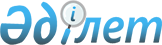 Алмалы ауылдық округінің 2019–2021 жылдарға арналған бюджеті туралы
					
			Мерзімі біткен
			
			
		
					Қызылорда облысы Шиелі аудандық мәслихатының 2018 жылғы 28 желтоқсандағы № 34/12 шешімі. Қызылорда облысының Әділет департаментінде 2018 жылғы 28 желтоқсанда № 6619 болып тіркелді. Мерзімі біткендіктен қолданыс тоқтатылды
      "Қазақстан Республикасының Бюджет кодексі" Қазақстан Республикасының 2008 жылғы 4 желтоқсандағы Кодексіне және "Қазақстан Республикасындағы жергілікті мемлекеттік басқару және өзін-өзі басқару туралы" Қазақстан Республикасының 2001 жылғы 23 қаңтардағы Заңына сәйкес Шиелі аудандық мәслихаты ШЕШІМ ҚАБЫЛДАДЫ:
      1. 2019-2021 жылдарға арналған Алмалы ауылдық округінің бюджеті 1, 2 және 3 қосымшаларға сәйкес, оның ішінде 2019 жылға мынадай көлемдерде бекітілсін:
      1) кірістер - 32667 мың теңге, оның ішінде:
      салықтық түсімдер - 2257 мың теңге;
      трансферттер түсімі - 30410 мың теңге;
      2) шығындар - 32667 мың теңге;
      3) таза бюджеттік кредиттеу - 0; 
      бюджеттік кредиттер - 0;
      бюджеттік кредиттерді өтеу - 0;
      4) қаржы активтерімен жасалатын операциялар бойынша сальдо - 0; 
      қаржы активтерін сатып алу - 0;
      мемлекеттің қаржы активтерін сатудан түсетін түсімдер - 0;
      5) бюджет тапшылығы (профициті) - 0;
      6) бюджет тапшылығын қаржыландыру (профицитті пайдалану) - 0;
      қарыздар түсімі - 0;
      қарыздарды өтеу - 0;
      бюджет қаражаттарының пайдаланылатын қалдықтары - 0;
      2. 2019 жылға арналған аудандық бюджеттен Алмалы ауылдық округ бюджетіне берілетін субвенциялар көлемі 30410 мың теңге сомасында көзделсін.
      3. Осы шешім 2019 жылғы 1 қаңтардан бастап қолданысқа енгізіледі және ресми жариялануға жатады. Алмалы ауылдық округінің 2019 жылға арналған бюджеті Алмалы ауылдық округінің 2020 жылға арналған бюджеті Алмалы ауылдық округінің 2021 жылға арналған бюджеті
					© 2012. Қазақстан Республикасы Әділет министрлігінің «Қазақстан Республикасының Заңнама және құқықтық ақпарат институты» ШЖҚ РМК
				
      Шиелі аудандық мәслихатсессиясының төрағасы:

М. Салқынбаев

      Шиелі аудандық мәслихатхатшысы:

Б. Сыздық
Шиелі аудандық мәслихаттың 2018 жылғы "28" желтоқсандағы №34/12 шешіміне 1-қосымша
Санаты 
Санаты 
Санаты 
Санаты 
Сомасы, мың теңге
Сыныбы 
Сыныбы 
Сыныбы 
Сомасы, мың теңге
Кіші сыныбы 
Кіші сыныбы 
Сомасы, мың теңге
Атауы
Сомасы, мың теңге
1. Кірістер 
32667
1
Салықтық түсімдер
2257
01
Табыс салығы
530
2
Жеке табыс салығы
530
04
Меншікке салынатын салықтар
1727
1
Мүлікке салынатын салықтар
52
3
Жер салығы
186
4
Көлік кұралдарына салынатын салық
1489
4
Трансферттер түсімі
30410
02
Мемлекеттiк басқарудың жоғары тұрған органдарынан түсетiн трансферттер
30410
3
Аудандардың (облыстық маңызы бар қаланың) бюджетінен трансферттер
30410
Функционалдық топ 
Функционалдық топ 
Функционалдық топ 
Функционалдық топ 
Бюджеттік бағдарламалардың әкiмшiсi
Бюджеттік бағдарламалардың әкiмшiсi
Бюджеттік бағдарламалардың әкiмшiсi
Бағдарлама
Бағдарлама
Атауы
2. Шығындар
32667
01
Жалпы сипаттағы мемлекеттiк қызметтер
16658
124
Аудандық маңызы бар қала, ауыл, кент, ауылдық округ әкімінің аппараты
16658
001
Аудандық маңызы бар қала, ауыл, кент, ауылдық округ әкімінің қызметін қамтамасыз ету жөніндегі қызметтер
16658
06
Әлеуметтiк көмек және әлеуметтiк қамсыздандыру
3027
003
Мұқтаж азаматтарға үйде әлеуметтік көмек көрсету
3027
07
Тұрғын үй - коммуналдық шаруашылық
3027
124
Аудандық маңызы бар қала, ауыл, кент, ауылдық округ әкімінің аппараты
2257
008
Елді мекендердегі көшелерді жарықтандыру
1495
009
Елді мекендердің санитариясын қамтамасыз ету
011
Елді мекендерді абаттандыру мен көгалдандыру
762
08
Мәдениет, спорт, туризм және ақпараттық кеңістiк
8396
124
Аудандық маңызы бар қала, ауыл, кент, ауылдық округ әкімінің аппараты
8396
006
Жергілікті деңгейде мәдени-демалыс жұмысын қолдау
8396
028
Жергілікті деңгейде дене шынықтыру-сауықтыру және спорттық іс-шараларды өткізу
09
Өзге де
2329
124
Аудандағы аудан әкімі аппараты, аудандық маңызы бар қала, ауыл, ауылдық округ
2329
040
"Өңірлерді дамыту" бағдарламасы шеңберінде өңірлердің экономикалық дамуына жәрдемдесу бойынша шараларды іске асыру
2329
3.Чистое бюджетное кредитование
0
4. Сальдо по операциям с финансовыми активами
0
5. Дефицит (профицит) бюджета
0
6. Финансирование дефицита (использование профицита) бюджета
0
 7
Поступление займов
0
 16
Погашение займов
0
8
Используемые остатки бюджетных средств
0
1
Остатки бюджетных средств
0
Свободные остатки бюджетных средств
0Шиелі аудандық мәслихаттың 2018 жылғы "28" желтоқсандағы №34/12 шешіміне 2-қосымша
Санаты 
Санаты 
Санаты 
Санаты 
Сомасы, мың теңге
Сыныбы 
Сыныбы 
Сыныбы 
Сомасы, мың теңге
Кіші сыныбы 
Кіші сыныбы 
Сомасы, мың теңге
Атауы
Сомасы, мың теңге
1. Кірістер 
34954
1
Салықтық түсімдер
2415
01
Табыс салығы
567
2
Жеке табыс салығы
567
04
Меншікке салынатын салықтар
1848
1
Мүлікке салынатын салықтар
56
3
Жер салығы
199
4
Көлік кұралдарына салынатын салық
1593
4
Трансферттер түсімі
32539
02
Мемлекеттiк басқарудың жоғары тұрған органдарынан түсетiн трансферттер
32539
3
Аудандардың (облыстық маңызы бар қаланың) бюджетінен трансферттер
32539
Функционалдық топ 
Функционалдық топ 
Функционалдық топ 
Функционалдық топ 
Бюджеттік бағдарламалардың әкiмшiсi
Бюджеттік бағдарламалардың әкiмшiсi
Бюджеттік бағдарламалардың әкiмшiсi
Бағдарлама
Бағдарлама
Атауы
2. Шығындар
34954
01
Жалпы сипаттағы мемлекеттiк қызметтер
17824
124
Аудандық маңызы бар қала, ауыл, кент, ауылдық округ әкімінің аппараты
17824
001
Аудандық маңызы бар қала, ауыл, кент, ауылдық округ әкімінің қызметін қамтамасыз ету жөніндегі қызметтер
17824
06
Әлеуметтiк көмек және әлеуметтiк қамсыздандыру
3239
003
Мұқтаж азаматтарға үйде әлеуметтік көмек көрсету
3239
07
Тұрғын үй - коммуналдық шаруашылық
3239
124
Аудандық маңызы бар қала, ауыл, кент, ауылдық округ әкімінің аппараты
2415
008
Елді мекендердегі көшелерді жарықтандыру
1600
009
Елді мекендердің санитариясын қамтамасыз ету
011
Елді мекендерді абаттандыру мен көгалдандыру
815
08
Мәдениет, спорт, туризм және ақпараттық кеңістiк
8984
124
Аудандық маңызы бар қала, ауыл, кент, ауылдық округ әкімінің аппараты
8984
006
Жергілікті деңгейде мәдени-демалыс жұмысын қолдау
8984
09
Өзге де
2492
124
Аудандағы аудан әкімі аппараты, аудандық маңызы бар қала, ауыл, ауылдық округ
2492
040
"Өңірлерді дамыту" бағдарламасы шеңберінде өңірлердің экономикалық дамуына жәрдемдесу бойынша шараларды іске асыру
2492Шиелі аудандық мәслихаттың 2018 жылғы "28" желтоқсандағы №34/12 шешіміне 3-қосымша
Санаты 
Санаты 
Санаты 
Санаты 
Сомасы, мың теңге
Сыныбы 
Сыныбы 
Сыныбы 
Сомасы, мың теңге
Кіші сыныбы 
Кіші сыныбы 
Сомасы, мың теңге
Атауы
Сомасы, мың теңге
1. Кірістер 
37400
1
Салықтық түсімдер
2584
01
Табыс салығы
607
2
Жеке табыс салығы
607
04
Меншікке салынатын салықтар
1977
1
Мүлікке салынатын салықтар
60
3
Жер салығы
213
4
Көлік кұралдарына салынатын салық
1705
4
Трансферттер түсімі
34816
02
Мемлекеттiк басқарудың жоғары тұрған органдарынан түсетiн трансферттер
34816
3
Аудандардың (облыстық маңызы бар қаланың) бюджетінен трансферттер
34816
Функционалдық топ 
Функционалдық топ 
Функционалдық топ 
Функционалдық топ 
Бюджеттік бағдарламалардың әкiмшiсi
Бюджеттік бағдарламалардың әкiмшiсi
Бюджеттік бағдарламалардың әкiмшiсi
Бағдарлама
Бағдарлама
Атауы
2. Шығындар
37400
01
Жалпы сипаттағы мемлекеттiк қызметтер
19072
124
Аудандық маңызы бар қала, ауыл, кент, ауылдық округ әкімінің аппараты
19072
001
Аудандық маңызы бар қала, ауыл, кент, ауылдық округ әкімінің қызметін қамтамасыз ету жөніндегі қызметтер
19072
06
Әлеуметтiк көмек және әлеуметтiк қамсыздандыру
3466
124
Аудандық маңызы бар қала, ауыл, кент, ауылдық округ әкімінің аппараты
3466
003
Мұқтаж азаматтарға үйде әлеуметтік көмек көрсету
3466
07
Тұрғын үй - коммуналдық шаруашылық
2584
124
Аудандық маңызы бар қала, ауыл, кент, ауылдық округ әкімінің аппараты
2584
008
Елді мекендердегі көшелерді жарықтандыру
1712
009
Елді мекендердің санитариясын қамтамасыз ету
011
Елді мекендерді абаттандыру мен көгалдандыру
872
08
Мәдениет, спорт, туризм және ақпараттық кеңістiк
9613
124
Аудандық маңызы бар қала, ауыл, кент, ауылдық округ әкімінің аппараты
9613
006
Жергілікті деңгейде мәдени-демалыс жұмысын қолдау
9613
09
Өзге де
2666
124
Аудандағы аудан әкімі аппараты, аудандық маңызы бар қала, ауыл, ауылдық округ
2666
040
"Өңірлерді дамыту" бағдарламасы шеңберінде өңірлердің экономикалық дамуына жәрдемдесу бойынша шараларды іске асыру
2666